SECRETARIA GENERAL 
LAMT/RAC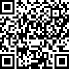 Exp. Núm 21/2023ACTA DE LA SESIÓN ORDINARIA CELEBRADA POR LA JUNTA DE GOBIERNO, EL DÍA 25 DE OCTUBRE DE 2023.ASISTENTES:− D. Francisco José García López (Presidente) 
− D. Julio Jesús Ojeda Medina−	Dª Yaiza Pérez Álvarez.− Dª Minerva Pérez Rodríguez−	Dª Verónica Suárez Pulido−	D. Sergio Vega Almeida− D. Roberto Ramírez Vega− D. Ramón Leví Ramos SánchezSECRETARIA GENERAL ACCIDENTAL-	Dª Raquel Alvarado Castellano.En el Salón de Juntas de las Oficinas Municipales del Ayuntamiento de Santa Lucía, en Vecindario, siendo las 09 horas y 16 minutos del día 25 de octubre de 2023, se reúnen bajo la Presidencia del Sr. Alcalde Presidente, D. Francisco José García López, los Sres. Teniente de Alcalde, componentes de la Junta de Gobierno, citados anteriormente, y asistidos por la Secretaria General Accidental (Decreto Nº 6234, de fecha 28 de agosto de 2022), Dª Raquel Alvarado Castellano, al objeto de celebrar sesión ordinaria, en primera convocatoria y tratar de los asuntos incluidos en el orden del día.No asiste y se tiene por excusado a D. José Miguel Vera MayorNo asiste la Sra. Interventora Municipal, Dª. Noemí Naya Orgeira.ORDEN DEL DIAI.- PARTE RESOLUTIVA.1.- APROBACIÓN, SI PROCEDE, DE LAS ACTAS CORRESPONDIENTES A LAS SIGUIENTES SESIONES:- ORDINARIA DE FECHA 11 DE OCTUBRE DE 2023.- EXTRAORDINARIA Y URGENTE DE FECHA 16 DE OCTUBRE DE 2023Por la Presidencia se somete a votación en primer lugar el acta correspondiente a la sesión ordinaria celebrada el 11 de octubre de 2023, preguntando si hay alguna observación a la citada acta, sin que ningún Concejal haga uso de la palabra; resulta aprobada por unanimidad de sus miembros presentes (8 votos a favor).A continuación, se somete a votación el acta correspondiente a la sesión extraordinaria y urgente celebrada el 16 de octubre del actual, sin que ninguno de los presentes tome la palabra; resultando aprobada por unanimidad de sus miembros presentes (8 votos a favor).2.- ASUNTOS DE URGENCIA SOMETIDOS AL AMPARO DE LOS ARTS. 82.3 Y 91.4 DEL R.O.F.No huboII.- PARTE DECLARATIVA3.- COMUNICACIONES DE LA PRESIDENCIA.- No hubo- BOLETINES OFICIALES Y CORRESPONDENCIANo huboIII.- PARTE DE CONTROL Y FISCALIZACIÓN4.- FUNCIONES FISCALIZADORAS A LAS QUE SE REFIERE EL ART. 46.2 DE LA LEY 7/85.:- MOCIONES, RUEGOS Y PREGUNTAS. 
No huboFIN DE LA SESIÓN.- Y no habiendo más asuntos que tratar, por la Presidencia se levanta la sesión, siendo las 09 horas y 18 minutos, de todo lo cual como Secretaria General Accidental, doy fe.En Santa Lucía de Tirajana, a fecha de firma electrónica VºBEl Alcalde Presidente	La Secretaria General AccidentalFdo. Francisco José García López	Fdo. Raquel Alvarado Castellano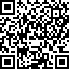 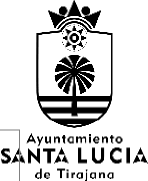 OFICINAS MUNICIPALESAvda. de las Tirajanas, 151 Tlfs: (928) 72 72 00 Fax (928) 72 72 3535110 Santa Lucía – Gran Canaria	N.I.F. P-3502300-A Nº Rgtro : 01350228